Australian Tap Summary Sheet 2022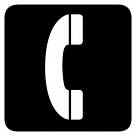 OFFICE USE ONLY      	Reports Sent 	Reports Completed 	Certificates Sent 	Financial MemberTAP PLEASE USE BLACK INK, BLOCK LETTERS AND CHECK SPELLINGTAP PLEASE USE BLACK INK, BLOCK LETTERS AND CHECK SPELLINGApprox Start Date Examiner (Office use only)Centre/AreaGradeQuantity2022 feeAmountTime requiredBeginners Assessment$40.00Pre-Primary$45.00Primary$50.00Grade One$55.00Grade Two$60.00Grade Three$65.00Grade Four$70.00Grade Five$75.00Elementary$80.00Intermediate$85.00Advanced$90.00Tap – Junior$55.00Tap – Senior$70.00Late Fee (per student per exam)$15.00Mixed Day fee – BAL HQ (per student per exam)$3.00Transfer fee (per student per exam)$20.00M/TeaPrivate centre fee (per day)$30.00A/TeaPlus Postage & HandlingPlus Postage & HandlingPlus Postage & Handling$        15.00LunchAll prices include GSTAll prices include GSTTOTAL$TIME TOTALSurnameFirst nameDate      ofBirthMale FemaleM/FHonoursPointsAwardedPass&Pass PlusP/PPCommended&HighlyCommendedC/HCHonours&Honours withDistinctionMARKSGradeRemember to make copies of this page before entering names.Remember to make copies of this page before entering names.Remember to make copies of this page before entering names.Remember to make copies of this page before entering names.Remember to make copies of this page before entering names.Remember to make copies of this page before entering names.Remember to make copies of this page before entering names.SurnameFirst nameDate      ofBirthMale FemaleM/FHonoursPointsAwardedPass&Pass PlusP/PPHighlyCommended&CommendedC/HCHonours&Honours withDistinctionMARKSGradeRemember to make copies of this page before entering names.Remember to make copies of this page before entering names.Remember to make copies of this page before entering names.Remember to make copies of this page before entering names.Remember to make copies of this page before entering names.Remember to make copies of this page before entering names.Remember to make copies of this page before entering names.